Publicado en Madrid el 30/05/2024 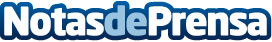 SUPER-T: La camiseta de JHK que va a revolucionar el mercado textilJHK, líder indiscutible en la producción, comercialización y distribución de prendas textiles para empresas, anuncia el lanzamiento de su nueva camiseta SUPER - TDatos de contacto:Departamento de Comunicación JHK TRADER, S.L.JHK TRADER, S.L.91 123 4567Nota de prensa publicada en: https://www.notasdeprensa.es/super-t-la-camiseta-de-jhk-que-va-a Categorias: Moda Marketing Madrid Consumo Industria Téxtil http://www.notasdeprensa.es